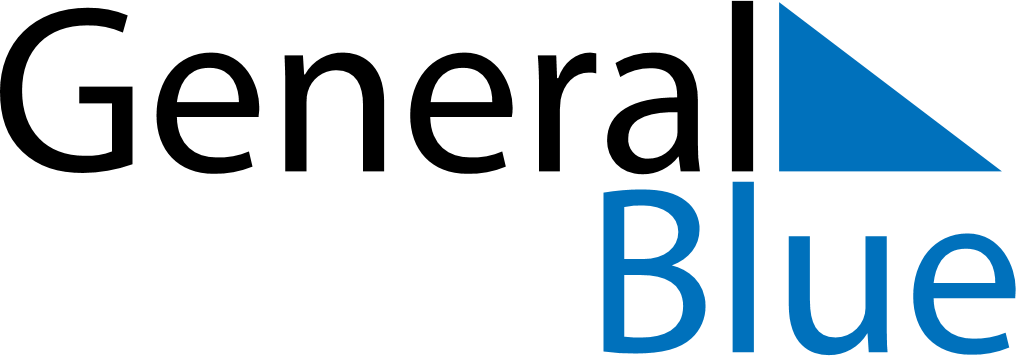 July 2024July 2024July 2024July 2024July 2024July 2024Pertteli, Southwest Finland, FinlandPertteli, Southwest Finland, FinlandPertteli, Southwest Finland, FinlandPertteli, Southwest Finland, FinlandPertteli, Southwest Finland, FinlandPertteli, Southwest Finland, FinlandSunday Monday Tuesday Wednesday Thursday Friday Saturday 1 2 3 4 5 6 Sunrise: 4:04 AM Sunset: 10:57 PM Daylight: 18 hours and 52 minutes. Sunrise: 4:05 AM Sunset: 10:56 PM Daylight: 18 hours and 50 minutes. Sunrise: 4:06 AM Sunset: 10:55 PM Daylight: 18 hours and 48 minutes. Sunrise: 4:08 AM Sunset: 10:54 PM Daylight: 18 hours and 46 minutes. Sunrise: 4:09 AM Sunset: 10:53 PM Daylight: 18 hours and 43 minutes. Sunrise: 4:11 AM Sunset: 10:52 PM Daylight: 18 hours and 41 minutes. 7 8 9 10 11 12 13 Sunrise: 4:12 AM Sunset: 10:51 PM Daylight: 18 hours and 38 minutes. Sunrise: 4:14 AM Sunset: 10:49 PM Daylight: 18 hours and 35 minutes. Sunrise: 4:15 AM Sunset: 10:48 PM Daylight: 18 hours and 32 minutes. Sunrise: 4:17 AM Sunset: 10:47 PM Daylight: 18 hours and 29 minutes. Sunrise: 4:19 AM Sunset: 10:45 PM Daylight: 18 hours and 26 minutes. Sunrise: 4:21 AM Sunset: 10:43 PM Daylight: 18 hours and 22 minutes. Sunrise: 4:23 AM Sunset: 10:42 PM Daylight: 18 hours and 19 minutes. 14 15 16 17 18 19 20 Sunrise: 4:25 AM Sunset: 10:40 PM Daylight: 18 hours and 15 minutes. Sunrise: 4:27 AM Sunset: 10:38 PM Daylight: 18 hours and 11 minutes. Sunrise: 4:29 AM Sunset: 10:37 PM Daylight: 18 hours and 8 minutes. Sunrise: 4:31 AM Sunset: 10:35 PM Daylight: 18 hours and 4 minutes. Sunrise: 4:33 AM Sunset: 10:33 PM Daylight: 18 hours and 0 minutes. Sunrise: 4:35 AM Sunset: 10:31 PM Daylight: 17 hours and 55 minutes. Sunrise: 4:37 AM Sunset: 10:29 PM Daylight: 17 hours and 51 minutes. 21 22 23 24 25 26 27 Sunrise: 4:39 AM Sunset: 10:27 PM Daylight: 17 hours and 47 minutes. Sunrise: 4:41 AM Sunset: 10:24 PM Daylight: 17 hours and 43 minutes. Sunrise: 4:44 AM Sunset: 10:22 PM Daylight: 17 hours and 38 minutes. Sunrise: 4:46 AM Sunset: 10:20 PM Daylight: 17 hours and 34 minutes. Sunrise: 4:48 AM Sunset: 10:18 PM Daylight: 17 hours and 29 minutes. Sunrise: 4:51 AM Sunset: 10:15 PM Daylight: 17 hours and 24 minutes. Sunrise: 4:53 AM Sunset: 10:13 PM Daylight: 17 hours and 20 minutes. 28 29 30 31 Sunrise: 4:55 AM Sunset: 10:11 PM Daylight: 17 hours and 15 minutes. Sunrise: 4:58 AM Sunset: 10:08 PM Daylight: 17 hours and 10 minutes. Sunrise: 5:00 AM Sunset: 10:06 PM Daylight: 17 hours and 5 minutes. Sunrise: 5:02 AM Sunset: 10:03 PM Daylight: 17 hours and 0 minutes. 